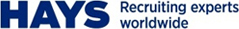 RESIGNATION LETTER
EXAMPLE